Lampiran 1KUESIONERKepada Yth Bapak/Ibu Responden di-TempatPuji syukur kita panjatkan kehadirat Allah SWT karena atas limpahan rahmat, hidayah dan taufik-Nya lah sehingga angket penelitian ini yang berjudul “Analisis Faktor-Faktor yang Mempengaruhi Minat Beli Sepeda Motor Suzuki Pada PT. Sunindo Varia Motor Gemilang”. Sehubungan dengan hal tersebut, maka mohon kesediaan Bapak/Ibu untuk mengisi angket ini walaupun disadari bahwa kesibukan selalu menyertai aktivitas, tugas dan pekerjaan Bapak/Ibu. Dalam mengisi angket ini, mohon kesediannya untuk menjawab secara jujur dan objektif, serta tidak merasa ragu karena angket ini hanya untuk kebutuhan penelitian, yang tidak sama sekali dimaksudkan untuk memberi penilaian yang dapat merugikan akademik Bapak/Ibu.Atas kesediaan dan kerjasama yang baik ini diucapkan banyak terima kasih, semoga Allah SWT meridhoi kita semua, Amin.Medan,	Juni 2021 PenelitiWulan DewantiNPM : 173114026IDENTITAS RESPONDENNama	: .........................................................................Jenis Kelamin	: .........................................................................Umur	: .........................................................................Pendidikan	: .........................................................................PETUNJUK PENGISIANBacalah	baik-baik	setiap	pernyataan	dalam	angket	ini	sebelum menjawabnya.Berilah jawaban dengan memberi tanda (√) pada kolom yang tersedia. SS	= Sangat SetujuS	= SetujuRR	= Ragu-Ragu TS	= Tidak SetujuSTS	= Sangat Tidak Setujubila ada sesuatu yang kurang jelas. mohon ditanyakan pada peneliti.Kualitas Produk (X1)Citra Merek (X2)Minat Beli (Y)Lampiran 2TABULASI DATA PENELITIANValiditas dan Reliabilitas Variabel Kualitas Produk (X1)Validitas dan Reliabilitas Variabel Citra Merek (X2)Validitas dan Reliabilitas Variabel Minat Beli (Y)TABULASI DATA VARIABEL KUALITAS PRODUK (X1)TABULASI DATA VARIABEL CITRA MEREK (X2)TABULASI DATA VARIABEL MINAT BELI (Y)Lampiran 3TABEL R (KOEFISIEN KORELASI SEDERHANA)Tabel r untuk df = 1 – 50Lampiran 4Titik Presentase Distribusi t TabelLampiran 5Titik Persentase Distribusi F untuk α = 0,05Lampiran 6HASIL OUTPUT SPSSValiditas dan Reliabilitas Kualitas Produk (X1)Correlations**. Correlation is significant at the 0.01 level (2-tailed).Reliability StatisticsValiditas dan Reliabilitas Citra Merek (X2)Correlations**. Correlation is significant at the 0.01 level (2-tailed).Reliability StatisticsValiditas dan Reliabilitas Minat Beli (Y)Correlations**. Correlation is significant at the 0.01 level (2-tailed).Reliability StatisticsLampiran 7Hasil Uji Asumsi Normalitas Histogram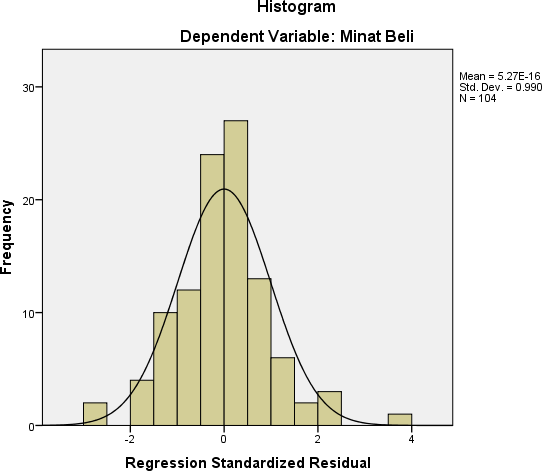 Hasil Uji Asumsi Normalitas Plot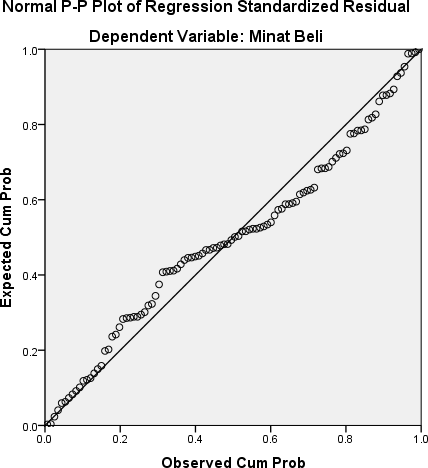 Hasil Uji Heteroskedasitas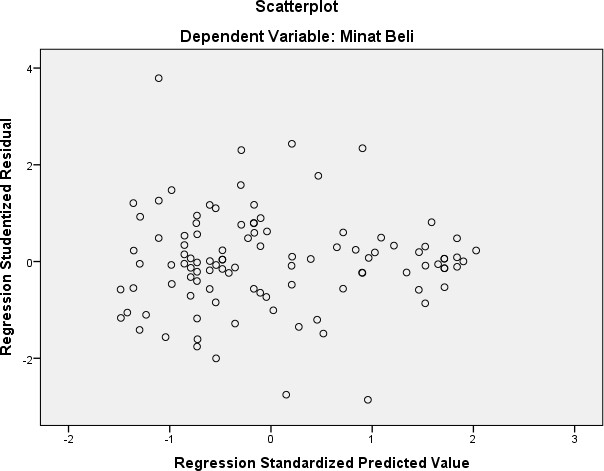 NoPernyataanSSSRRTSSTSPerformance (kinerja)Performance (kinerja)Performance (kinerja)Performance (kinerja)Performance (kinerja)Performance (kinerja)Performance (kinerja)1Sepeda motor Suzuki memiliki mesinyang handal dengan kinerja sangat baik2Sepeda motor Suzuki irit bahan bakardan nyaman saat berkendaraFeatures (fitur atau ciri-ciri tambahan)Features (fitur atau ciri-ciri tambahan)Features (fitur atau ciri-ciri tambahan)Features (fitur atau ciri-ciri tambahan)Features (fitur atau ciri-ciri tambahan)Features (fitur atau ciri-ciri tambahan)Features (fitur atau ciri-ciri tambahan)3Sepeda motor Suzuki memiliki desainyang inovatif4Sepeda	motor		Suzuki		tersedia berbagai		jenis	(bebek,	automatic,Sport)Reliability (reliabilitas)Reliability (reliabilitas)Reliability (reliabilitas)Reliability (reliabilitas)Reliability (reliabilitas)Reliability (reliabilitas)Reliability (reliabilitas)5Sparepart sepeda motor Suzuki sangatmudah untuk didapat6Tersedia bengkel resmi untuk sepedamotor Suzuki hampir disemua tempatConfermance to Specifications (kesesuaian dengan spesifikasi)Confermance to Specifications (kesesuaian dengan spesifikasi)Confermance to Specifications (kesesuaian dengan spesifikasi)Confermance to Specifications (kesesuaian dengan spesifikasi)Confermance to Specifications (kesesuaian dengan spesifikasi)Confermance to Specifications (kesesuaian dengan spesifikasi)Confermance to Specifications (kesesuaian dengan spesifikasi)7Sepeda	motor	Suzuki sama	denganspesifikasi yang telah di tetapkan8Model Sepeda	motor	Suzuki  sesuaidengan keinginan pelangganDurability (daya tahan)Durability (daya tahan)Durability (daya tahan)Durability (daya tahan)Durability (daya tahan)Durability (daya tahan)Durability (daya tahan)9Sepeda motor  Suzuki awet digunakanuntuk jangka waktu yang lama10Sepeda motor Suzuki memiliki mesinyang tangguh dan jarang bermasalahNoPernyataanSSSRRTSSTSRecognition (pengakuan)Recognition (pengakuan)Recognition (pengakuan)Recognition (pengakuan)Recognition (pengakuan)Recognition (pengakuan)Recognition (pengakuan)1Sepeda motor merek Suzuki memiliki nilaijual kembali yang tinggi2Sepeda motor merek Suzuki terkenal sangatirit bahan bakar3Sepeda	motor	merek	Suzuki	tangguhdigunakan disegala macam medan jalanReputation (reputasi)Reputation (reputasi)Reputation (reputasi)Reputation (reputasi)Reputation (reputasi)Reputation (reputasi)Reputation (reputasi)4Merek   sepeda	motor	Suzuki   sudahdikenal banyak orang5Sepeda	motor	Suzuki diproduksi	dipabrik yang berteknologi tinggi6Sepeda	motor	Suzuki memiliki kualitasyang unggul disetiap produknyaAffinity (afinitas)Affinity (afinitas)Affinity (afinitas)Affinity (afinitas)Affinity (afinitas)Affinity (afinitas)Affinity (afinitas)7Sepeda motor Suzuki mudah diingat olehpelanggan8Sepeda   motor   Suzuki   memiliki   tempattersendiri dihati pelangganDomain (lingkup)Domain (lingkup)Domain (lingkup)Domain (lingkup)Domain (lingkup)Domain (lingkup)Domain (lingkup)9Jaringan distribusi sepeda motor Suzukisangat luas10Sepeda	motor	Suzuki	sudah	dikenaldiseluruh kalangan masyarakatNoPernyataanSSSRRTSSTSPerhatian (Attention)Perhatian (Attention)Perhatian (Attention)Perhatian (Attention)Perhatian (Attention)Perhatian (Attention)Perhatian (Attention)1Saya tertarik memperhatikan setiap gambar,warna dan pencahayaan sepeda motor Suzuki keluaran terbaru2Saya tertarik untuk memperhatikan iklan sepeda motor Suzuki untuk mendapatkanupdate terbaru3Saya	cukup	aktif	dalam	mencari	tahuperkembangan produk sepeda motor SuzukiMinat (Interest)Minat (Interest)Minat (Interest)Minat (Interest)Minat (Interest)Minat (Interest)Minat (Interest)4Saya berminat membeli sepeda motor Suzukikarena memiliki daya tarik tersendiri5Saya berminat membeli sepeda motor Suzuki setelah	mendengar	lalu	mengikutiperkembangannya6Pengalaman	kenyamanan	berkendara membuat saya berminat untuk membeli ulangsepeda motor SuzukiKeinginan (desire)Keinginan (desire)Keinginan (desire)Keinginan (desire)Keinginan (desire)Keinginan (desire)Keinginan (desire)7Saya berkeinginan membeli Sepeda motorSuzuki dengan model terbaru8Saya	ingin	menggunakan	Sepeda	motorSuzuki untuk aktivitas sehari-hariTindakan (Action)Tindakan (Action)Tindakan (Action)Tindakan (Action)Tindakan (Action)Tindakan (Action)Tindakan (Action)9Saya	langsung	mencari		tahu	informasi tentang	Sepeda		motor	Suzuki		setelahmendengar adanya keluaran terbaru10Saya selalu meminta brosur terbaru Sepeda motor Suzuki untuk mengetahui update hargaterbaruNoItem PernyataanItem PernyataanItem PernyataanItem PernyataanItem PernyataanItem PernyataanItem PernyataanItem PernyataanItem PernyataanItem PernyataanTotalNo12345678910Total112322331222122332332233263232223333326423332333322754444455455446122111121214745544444454383222333333279333333333330103232233332261122233333332712122212221217132113113113171422223322222215445545545445163434443454381733323332332818323323353330192242233333272011122221221621233434332229223233323334292333333333232924122221222218252222212232202633322332332727455454453342283233233323272943443444433730545554555548∑X78818985818991878789∑Y857(∑X2)6084656179217225656179218281756975697921(∑Y2)734449∑X.Y2485254527982661256027862820273827432743∑X2236249299271251297301289289289∑Y226879NoItem PernyataanItem PernyataanItem PernyataanItem PernyataanItem PernyataanItem PernyataanItem PernyataanItem PernyataanItem PernyataanItem PernyataanTotalNo12345678910Total121222122221823233323333283212212223219423332332222552333233333286455455555447712221222221882333233333289324323333329105455555545481132223233222412222223333325132332233343281432332333232715233323333328164555545553461723332335333018122122212217193133123333252032232222222221122222312219222322333233262323332333332824243435333333254555555455482643323332343027544454444543282332333243282934434443343630233323333328∑X78859287809195889291∑Y879(∑X2)6084722584647569640082819025774484648281(∑Y2)772641∑X.Y2510274629352775263329063000281228962866∑X2236277310281258307323292306299∑Y228079NoItem PernyataanItem PernyataanItem PernyataanItem PernyataanItem PernyataanItem PernyataanItem PernyataanItem PernyataanItem PernyataanItem PernyataanTotalNo12345678910Total123333332232723323222223243232222223222422333233322652111221212156132222232221732232322332585455455455479233332333328103233222333261123433233332912122221111215132333232333271432223223332515233333222326162333333223271712222111221618233322222324191221211122152054454544444321233333222225223445433333352334343333333224554445245442253332223332262623332222232427122221222117282222223233232932222323322430122222112217∑X71838284777469737981∑Y773(∑X2)5041688967247056592954764761532962416561(∑Y2)597529∑X.Y2058230122882377212521271948204622172242∑X2205251246266213216183199233237∑Y221729NoItem PernyataanItem PernyataanItem PernyataanItem PernyataanItem PernyataanItem PernyataanItem PernyataanItem PernyataanItem PernyataanItem PernyataanTotalNo12345678910Total134334333333222332331231233323333233126423332333322751222222122186122222221218723335333333183333333333309212222322119102333333334301123333332332812322332333327132212222222191432333333332915222222212219163431444454361732222222222118323222312323192223132223222012111111221321322222322121222333333323282333332213332624122222212218253221332332242622323323232527313331333326281222212222182932223331322430255455554141313233333233283232333333232833222333212222343434343434353532332323322636122211222116373233333333293832333233332839413433343432404444444554424154445554554642545454544545432322323332254455545554544745233333233328465555455454474723332331352848323323323327494444544455435045554454444451444551545441525455545451435344444444444054545454555446552333233332275644344334133357454545455445585544554555475934144145323160343434343435614455544554456215545454444163223233223224645554545454466523333323332866434444555543675555555555506855515555454569433335345336705555555555507143444455554372444434143435733333333333307423323323332775544445554444762332333212247744444444444078554435454241793333333333308015551555554281444554544443824433434344368344444454444184554554555447852312433323268623323323332787545554555548883233323332278932333333222790233333333329912333332333289223332333332893455552545545942333233333289521111222211596545555555448972122222223209823233323232699232323232325100233323333328101233313333327102333233313327103233333333329104122222221117Total1201171271251301271301201311291256NoItem PernyataanItem PernyataanItem PernyataanItem PernyataanItem PernyataanItem PernyataanItem PernyataanItem PernyataanItem PernyataanItem PernyataanTotalNo12345678910Total154554555454721222122222183332322331325433332232332753333223333286443322225330732333222212382332332332269322323343227101222122212171134555552454312555455433443132333233312251423323331332615322233312324162112221122161732222212211918455545452140194444441431332045454551513921244444443134224344331333312323332333212524544554513541253444545332372643434344343627455544145441282332332222242923233222322430233323312325313233231322243234444555323933555555553245342332333222253512212221221736233233233327373222222222213823332222222339333333333330403444444432364143445554323942434443443235432333213323254453435352423645233333332328465455444445444723323332332748433433344435494444332322315053554323523751545545554547523444333224325355351152553754545554555548554443134324325623233254553457545545544445585323253333325953221533333060233323323327615455554555486245554555454763122222122218645455545554476532323233232666545554555548671213223232216845555455554869323322333327702133252433287154555545554872233322233326732122223233227443223444533475545554554547762333233323277745554555544778443333335334792332332333278054554554554781245545545544824333223224288323323332332784245545545544852233322333268622222222232187545554555548883222333322258935455455544590323333333329912221333233249223231332432693254554554443941334133343289523213332332596153113553330971233322343269812331522432699123232234325100333343423230101222322223323102333222233225103323323332327104233233322225Total1371451511471441441351251251111364NoItem PernyataanItem PernyataanItem PernyataanItem PernyataanItem PernyataanItem PernyataanItem PernyataanItem PernyataanItem PernyataanItem PernyataanTotalNo12345678910Total123233232222421222222211173322333332327413222333332553233323332276233333321225743333412232883313334343309455545444444101222122212171132333333332912343335344335131222222122181413333333332815233322232123161222222222191721122221121618233323333328193122333223242043432233433121443142444434223555454434422322332232332524444433444438254444234244352633432132342827333335323331282222222222202944442342423330122222222219312333233331263255544455454633144134444433343434234334333523333323332836122212221116372333333333293823333323222639333433433433404445254144374115545354444042545413545440433233432322274455542543544245323333233328464554334555434712222222211848223333333328495444315444385044544245554251555445434544525454521455405344444344443954545545445445554441434244345643343334343457454543454543581545335544395945453323443760343443443436615445454455456254544245143863332223223224645454354554446523332333322766445555534444675555535155446855555453554769353435333335705555555555507144555553444472344443434134733333333333307441444343443575455544444443762333233211237744443444443978354124254434793333323233288055555552554781545444444543822333314233278323332333322784545535454141853232223323258622223233222387555525555547882312222232218923333332332890232333222123912333323233279231543335433493555533353542943233333333299512222222221996555132425537973233335333319833433233533299232332332326100233333333329101233323333328102122222221218103233332433329104233333243329Total1231401451391191331411281361341338df = (N-3)Tingkat signifikansi untuk uji satu arahTingkat signifikansi untuk uji satu arahTingkat signifikansi untuk uji satu arahTingkat signifikansi untuk uji satu arahTingkat signifikansi untuk uji satu arahdf = (N-3)0.050.0250.010.0050.0005df = (N-3)Tingkat signifikansi untuk uji dua arahTingkat signifikansi untuk uji dua arahTingkat signifikansi untuk uji dua arahTingkat signifikansi untuk uji dua arahTingkat signifikansi untuk uji dua arahdf = (N-3)0.10.050.020.010.00110.98770.99690.99950.99991.000020.90000.95000.98000.99000.999030.80540.87830.93430.95870.991140.72930.81140.88220.91720.974150.66940.75450.83290.87450.950960.62150.70670.78870.83430.924970.58220.66640.74980.79770.898380.54940.63190.71550.76460.872190.52140.60210.68510.73480.8470100.49730.57600.65810.70790.8233110.47620.55290.63390.68350.8010120.45750.53240.61200.66140.7800130.44090.51400.59230.64110.7604140.42590.49730.57420.62260.7419150.41240.48210.55770.60550.7247160.40000.46830.54250.58970.7084170.38870.45550.52850.57510.6932180.37830.44380.51550.56140.6788190.36870.43290.50340.54870.6652200.35980.42270.49210.53680.6524210.35150.41320.48150.52560.6402220.34380.40440.47160.51510.6287230.33650.39610.46220.50520.6178240.32970.38820.45340.49580.6074250.32330.38090.44510.48690.5974260.31720.37390.43720.47850.5880270.31150.36730.42970.47050.5790280.30610.36100.42260.46290.5703290.30090.35500.41580.45560.5620300.29600.34940.40930.44870.5541310.29130.34400.40320.44210.5465320.28690.33880.39720.43570.5392330.28260.33380.39160.42960.5322340.27850.32910.38620.42380.5254350.27460.32460.38100.41820.5189360.27090.32020.37600.41280.5126370.26730.31600.37120.40760.5066380.26380.31200.36650.40260.5007390.26050.30810.36210.39780.4950400.25730.30440.35780.39320.4896410.25420.30080.35360.38870.4843420.25120.29730.34960.38430.4791430.24830.29400.34570.38010.4742440.24550.29070.34200.37610.4694450.24290.28760.33840.37210.4647460.24030.28450.33480.36830.4601470.23770.28160.33140.36460.4557480.23530.27870.32810.36100.4514490.23290.27590.32490.35750.4473500.23060.27320.32180.35420.4432510.22840.27060.31880.35090.4393520.22620.26810.31580.34770.4354530.22410.26560.31290.34450.4317540.22210.26320.31020.34150.4280550.22010.26090.30740.33850.4244560.21810.25860.30480.33570.4210570.21620.25640.30220.33280.4176580.21440.25420.29970.33010.4143590.21260.25210.29720.32740.4110600.21080.25000.29480.32480.4079610.20910.24800.29250.32230.4048620.20750.24610.29020.31980.4018630.20580.24410.28800.31730.3988640.20420.24230.28580.31500.3959650.20270.24040.28370.31260.3931660.20120.23870.28160.31040.3903670.19970.23690.27960.30810.3876680.19820.23520.27760.30600.3850690.19680.23350.27560.30380.3823700.19540.23190.27370.30170.3798710.19400.23030.27180.29970.3773720.19270.22870.27000.29770.3748730.19140.22720.26820.29570.3724740.19010.22570.26640.29380.3701750.18880.22420.26470.29190.3678760.18760.22270.26300.29000.3655770.18640.22130.26130.28820.3633780.18520.21990.25970.28640.3611790.18410.21850.25810.28470.3589800.18290.21720.25650.28300.3568810.18180.21590.25500.28130.3547820.18070.21460.25350.27960.3527830.17960.21330.25200.27800.3507840.17860.21200.25050.27640.3487850.17750.21080.24910.27480.3468860.17650.20960.24770.27320.3449870.17550.20840.24630.27170.3430880.17450.20720.24490.27020.3412890.17350.20610.24350.26870.3393900.17260.20500.24220.26730.3375910.17160.20390.24090.26590.3358920.17070.20280.23960.26450.3341930.16980.20170.23840.26310.3323940.16890.20060.23710.26170.3307950.16800.19960.23590.26040.3290960.16710.19860.23470.25910.3274970.16630.19750.23350.25780.3258980.16540.19660.23240.25650.3242990.16460.19560.23120.25520.32261000.16380.19460.23010.25400.3211Pr0.250.100.050.0250.010.0050.001df0.500.200.100.0500.020.0100.00211.000003.077686.3137512.7062031.8205263.65674318.3088420.816501.885622.919994.302656.964569.9248422.3271230.764891.637742.353363.182454.540705.8409110.2145340.740701.533212.131852.776453.746954.604097.1731850.726691.475882.015052.570583.364934.032145.8934360.717561.439761.943182.446913.142673.707435.2076370.711141.414921.894582.364622.997953.499484.7852980.706391.396821.859552.306002.896463.355394.5007990.702721.383031.833112.262162.821443.249844.29681100.699811.372181.812462.228142.763773.169274.14370110.697451.363431.795882.200992.718083.105814.02470120.695481.356221.782292.178812.681003.054543.92963130.693831.350171.770932.160372.650313.012283.85198140.692421.345031.761312.144792.624492.976843.78739150.691201.340611.753052.131452.602482.946713.73283160.690131.336761.745882.119912.583492.920783.68615170.689201.333381.739612.109822.566932.898233.64577180.688361.330391.734062.100922.552382.878443.61048190.687621.327731.729132.093022.539482.860933.57940200.686951.325341.724722.085962.527982.845343.55181210.686351.323191.720742.079612.517652.831363.52715220.685811.321241.717142.073872.508322.818763.50499230.685311.319461.713872.068662.499872.807343.48496240.684851.317841.710882.063902.492162.796943.46678250.684431.316351.708142.059542.485112.787443.45019260.684041.314971.705622.055532.478632.778713.43500270.683681.313701.703292.051832.472662.770683.42103280.683351.312531.701132.048412.467142.763263.40816290.683041.311431.699132.045232.462022.756393.39624300.682761.310421.697262.042272.457262.750003.38518310.682491.309461.695522.039512.452822.744043.37490320.682231.308571.693892.036932.448682.738483.36531330.682001.307741.692362.034522.444792.733283.35634340.681771.306951.690922.032242.441152.728393.34793350.681561.306211.689572.030112.437722.723813.34005360.681371.305511.688302.028092.434492.719483.33262370.681181.304851.687092.026192.431452.715413.32563380.681001.304231.685952.024392.428572.711563.31903390.680831.303641.684882.022692.425842.707913.31279400.680671.303081.683852.021082.423262.704463.30688410.680521.302541.682882.019542.420802.701183.30127Pr0.250.100.050.0250.010.0050.001df0.500.200.100.0500.020.0100.002420.680381.302041.681952.018082.418472.698073.29595430.680241.301551.681072.016692.416252.695103.29089440.680111.301091.680232.015372.414132.692283.28607450.679981.300651.679432.014102.412122.689593.28148460.679861.300231.678662.012902.410192.687013.27710470.679751.299821.677932.011742.408352.684563.27291480.679641.299441.677222.010632.406582.682203.26891490.679531.299071.676552.009582.404892.679953.26508500.679431.298711.675912.008562.403272.677793.26141510.679331.298371.675282.007582.401722.675723.25789520.679241.298051.674692.006652.400222.673733.25451530.679151.297731.674122.005752.398792.671823.25127540.679061.297431.673562.004882.397412.669983.24815550.678981.297131.673032.004042.396082.668223.24515560.678901.296851.672522.003242.394802.666513.24226570.678821.296581.672032.002472.393572.664873.23948580.678741.296321.671552.001722.392382.663293.23680590.678671.296071.671092.001002.391232.661763.23421600.678601.295821.670652.000302.390122.660283.23171610.678531.295581.670221.999622.389052.658863.22930620.678471.295361.669801.998972.388012.657483.22696630.678401.295131.669401.998342.387012.656153.22471640.678341.294921.669011.997732.386042.654853.22253650.678281.294711.668641.997142.385102.653603.22041660.678231.294511.668271.996562.384192.652393.21837670.678171.294321.667921.996012.383302.651223.21639680.678111.294131.667571.995472.382452.650083.21446690.678061.293941.667241.994952.381612.648983.21260700.678011.293761.666911.994442.380812.647903.21079710.677961.293591.666601.993942.380022.646863.20903720.677911.293421.666291.993462.379262.645853.20733730.677871.293261.666001.993002.378522.644873.20567740.677821.293101.665711.992542.377802.643913.20406750.677781.292941.665431.992102.377102.642983.20249760.677731.292791.665151.991672.376422.642083.20096770.677691.292641.664881.991252.375762.641203.19948780.677651.292501.664621.990852.375112.640343.19804790.677611.292361.664371.990452.374482.639503.19663800.677571.292221.664121.990062.373872.638693.19526810.677531.292091.663881.989692.373272.637903.19392820.677491.291961.663651.989322.372692.637123.19262830.677461.291831.663421.988962.372122.636373.19135840.677421.291711.663201.988612.371562.635633.19011850.677391.291591.662981.988272.371022.634913.18890Pr0.250.100.050.0250.010.0050.001df0.500.200.100.0500.020.0100.002860.677351.291471.662771.987932.370492.634213.18772870.677321.291361.662561.987612.369982.633533.18657880.677291.291251.662351.987292.369472.632863.18544890.677261.291141.662161.986982.368982.632203.18434900.677231.291031.661961.986672.368502.631573.18327910.677201.290921.661771.986382.368032.630943.18222920.677171.290821.661591.986092.367572.630333.18119930.677141.290721.661401.985802.367122.629733.18019940.677111.290621.661231.985522.366672.629153.17921950.677081.290531.661051.985252.366242.628583.17825960.677051.290431.660881.984982.365822.628023.17731970.677031.290341.660711.984722.365412.627473.17639980.677001.290251.660551.984472.365002.626933.17549990.676981.290161.660391.984222.364612.626413.174601000.676951.290071.660231.983972.364222.625893.173741010.676931.289991.660081.983732.363842.625393.172891020.676901.289911.659931.983502.363462.624893.172061030.676881.289821.659781.983262.363102.624413.171251040.676861.289741.659641.983042.362742.623933.170451050.676831.289671.659501.982822.362392.623473.169671060.676811.289591.659361.982602.362042.623013.168901070.676791.289511.659221.982382.361702.622563.168151080.676771.289441.659091.982172.361372.622123.167411090.676751.289371.658951.981972.361052.621693.166691100.676731.289301.658821.981772.360732.621263.165981110.676711.289221.658701.981572.360412.620853.165281120.676691.289161.658571.981372.360102.620443.164601130.676671.289091.658451.981182.359802.620043.163921140.676651.289021.658331.980992.359502.619643.163261150.676631.288961.658211.980812.359212.619263.162621160.676611.288891.658101.980632.358922.618883.161981170.676591.288831.657981.980452.358642.618503.161351180.676571.288771.657871.980272.358372.618143.160741190.676561.288711.657761.980102.358092.617783.160131200.676541.288651.657651.979932.357822.617423.15954df untukdf untuk pembilang (N1)df untuk pembilang (N1)df untuk pembilang (N1)df untuk pembilang (N1)df untuk pembilang (N1)df untuk pembilang (N1)df untuk pembilang (N1)df untuk pembilang (N1)df untuk pembilang (N1)df untuk pembilang (N1)df untuk pembilang (N1)df untuk pembilang (N1)df untuk pembilang (N1)df untuk pembilang (N1)df untuk pembilang (N1)penyebutdf untuk pembilang (N1)df untuk pembilang (N1)df untuk pembilang (N1)df untuk pembilang (N1)df untuk pembilang (N1)df untuk pembilang (N1)df untuk pembilang (N1)df untuk pembilang (N1)df untuk pembilang (N1)df untuk pembilang (N1)df untuk pembilang (N1)df untuk pembilang (N1)df untuk pembilang (N1)df untuk pembilang (N1)df untuk pembilang (N1)(N2)1234567891011121314151161199216225230234237239241242243244245245246218.5119.0019.1619.2519.3019.3319.3519.3719.3819.4019.4019.4119.4219.4219.43310.139.559.289.129.018.948.898.858.818.798.768.748.738.718.7047.716.946.596.396.266.166.096.046.005.965.945.915.895.875.8656.615.795.415.195.054.954.884.824.774.744.704.684.664.644.6265.995.144.764.534.394.284.214.154.104.064.034.003.983.963.9475.594.744.354.123.973.873.793.733.683.643.603.573.553.533.5185.324.464.073.843.693.583.503.443.393.353.313.283.263.243.2295.124.263.863.633.483.373.293.233.183.143.103.073.053.033.01104.964.103.713.483.333.223.143.073.022.982.942.912.892.862.85114.843.983.593.363.203.093.012.952.902.852.822.792.762.742.72124.753.893.493.263.113.002.912.852.802.752.722.692.662.642.62134.673.813.413.183.032.922.832.772.712.672.632.602.582.552.53144.603.743.343.112.962.852.762.702.652.602.572.532.512.482.46154.543.683.293.062.902.792.712.642.592.542.512.482.452.422.40164.493.633.243.012.852.742.662.592.542.492.462.422.402.372.35174.453.593.202.962.812.702.612.552.492.452.412.382.352.332.31184.413.553.162.932.772.662.582.512.462.412.372.342.312.292.27194.383.523.132.902.742.632.542.482.422.382.342.312.282.262.23204.353.493.102.872.712.602.512.452.392.352.312.282.252.222.20214.323.473.072.842.682.572.492.422.372.322.282.252.222.202.18224.303.443.052.822.662.552.462.402.342.302.262.232.202.172.15234.283.423.032.802.642.532.442.372.322.272.242.202.182.152.13244.263.403.012.782.622.512.422.362.302.252.222.182.152.132.11254.243.392.992.762.602.492.402.342.282.242.202.162.142.112.09264.233.372.982.742.592.472.392.322.272.222.182.152.122.092.07274.213.352.962.732.572.462.372.312.252.202.172.132.102.082.06284.203.342.952.712.562.452.362.292.242.192.152.122.092.062.04294.183.332.932.702.552.432.352.282.222.182.142.102.082.052.03304.173.322.922.692.532.422.332.272.212.162.132.092.062.042.01314.163.302.912.682.522.412.322.252.202.152.112.082.052.032.00324.153.292.902.672.512.402.312.242.192.142.102.072.042.011.99334.143.282.892.662.502.392.302.232.182.132.092.062.032.001.98344.133.282.882.652.492.382.292.232.172.122.082.052.021.991.97354.123.272.872.642.492.372.292.222.162.112.072.042.011.991.96364.113.262.872.632.482.362.282.212.152.112.072.032.001.981.95374.113.252.862.632.472.362.272.202.142.102.062.022.001.971.95384.103.242.852.622.462.352.262.192.142.092.052.021.991.961.94394.093.242.852.612.462.342.262.192.132.082.042.011.981.951.93404.083.232.842.612.452.342.252.182.122.082.042.001.971.951.92414.083.232.832.602.442.332.242.172.122.072.032.001.971.941.92424.073.222.832.592.442.322.242.172.112.062.031.991.961.941.91434.073.212.822.592.432.322.232.162.112.062.021.991.961.931.91444.063.212.822.582.432.312.232.162.102.052.011.981.951.921.90454.063.202.812.582.422.312.222.152.102.052.011.971.941.921.89464.053.202.812.572.422.302.222.152.092.042.001.971.941.911.89474.053.202.802.572.412.302.212.142.092.042.001.961.931.911.88484.043.192.802.572.412.292.212.142.082.031.991.961.931.901.88494.043.192.792.562.402.292.202.132.082.031.991.961.931.901.88504.033.182.792.562.402.292.202.132.072.031.991.951.921.891.87514.033.182.792.552.402.282.202.132.072.021.981.951.921.891.87524.033.182.782.552.392.282.192.122.072.021.981.941.911.891.86534.023.172.782.552.392.282.192.122.062.011.971.941.911.881.86544.023.172.782.542.392.272.182.122.062.011.971.941.911.881.86554.023.162.772.542.382.272.182.112.062.011.971.931.901.881.85564.013.162.772.542.382.272.182.112.052.001.961.931.901.871.85574.013.162.772.532.382.262.182.112.052.001.961.931.901.871.85584.013.162.762.532.372.262.172.102.052.001.961.921.891.871.84594.003.152.762.532.372.262.172.102.042.001.961.921.891.861.84604.003.152.762.532.372.252.172.102.041.991.951.921.891.861.84614.003.152.762.522.372.252.162.092.041.991.951.911.881.861.83624.003.152.752.522.362.252.162.092.031.991.951.911.881.851.83633.993.142.752.522.362.252.162.092.031.981.941.911.881.851.83643.993.142.752.522.362.242.162.092.031.981.941.911.881.851.83653.993.142.752.512.362.242.152.082.031.981.941.901.871.851.82663.993.142.742.512.352.242.152.082.031.981.941.901.871.841.82673.983.132.742.512.352.242.152.082.021.981.931.901.871.841.82683.983.132.742.512.352.242.152.082.021.971.931.901.871.841.82693.983.132.742.502.352.232.152.082.021.971.931.901.861.841.81703.983.132.742.502.352.232.142.072.021.971.931.891.861.841.81713.983.132.732.502.342.232.142.072.011.971.931.891.861.831.81723.973.122.732.502.342.232.142.072.011.961.921.891.861.831.81733.973.122.732.502.342.232.142.072.011.961.921.891.861.831.81743.973.122.732.502.342.222.142.072.011.961.921.891.851.831.80753.973.122.732.492.342.222.132.062.011.961.921.881.851.831.80763.973.122.722.492.332.222.132.062.011.961.921.881.851.821.80773.973.122.722.492.332.222.132.062.001.961.921.881.851.821.80783.963.112.722.492.332.222.132.062.001.951.911.881.851.821.80793.963.112.722.492.332.222.132.062.001.951.911.881.851.821.79803.963.112.722.492.332.212.132.062.001.951.911.881.841.821.79813,963,112,722,482,332,212,122,052,001,951,911,871,841,821,79823,963,112,722,482,332,212,122,052,001,951,911,871,841,811,79833,963,112,712,482,322,212,122,051,991,951,911,871,841,811,79843,953,112,712,482,322,212,122,051,991,951,901,871,841,811,79853,953,102,712,482,322,212,122,051,991,941,901,871,841,811,79863,953,102,712,482,322,212,122,051,991,941,901,871,841,811,78873,953,102,712,482,322,202,122,051,991,941,901,871,831,811,78883,953,102,712,482,322,202,122,051,991,941,901,861,831,811,78893,953,102,712,472,322,202,112,041,991,941,901,861,831,801,78903,953,102,712,472,322,202,112,041,991,941,901,861,831,801,78913,953,102,702,472,312,202,112,041,981,941,901,861,831,801,78923,943,102,702,472,312,202,112,041,981,941,891,861,831,801,78933,943,092,702,472,312,202,112,041,981,931,891,861,831,801,78943,943,092,702,472,312,202,112,041,981,931,891,861,831,801,77953,943,092,702,472,312,202,112,041,981,931,891,861,821,801,77963,943,092,702,472,312,192,112,041,981,931,891,851,821,801,77973,943,092,702,472,312,192,112,041,981,931,891,851,821,801,77983,943,092,702,462,312,192,102,031,981,931,891,851,821,791,77993,943,092,702,462,312,192,102,031,981,931,891,851,821,791,771003,943,092,702,462,312,192,102,031,971,931,891,851,821,791,771013,943,092,692,462,302,192,102,031,971,931,881,851,821,791,771023,933,092,692,462,302,192,102,031,971,921,881,851,821,791,771033,933,082,692,462,302,192,102,031,971,921,881,851,821,791,761043,933,082,692,462,302,192,102,031,971,921,881,851,821,791,761053,933,082,692,462,302,192,102,031,971,921,881,851,811,791,761063,933,082,692,462,302,192,102,031,971,921,881,841,811,791,761073,933,082,692,462,302,182,102,031,971,921,881,841,811,791,761083,933,082,692,462,302,182,102,031,971,921,881,841,811,781,761093,933,082,692,452,302,182,092,021,971,921,881,841,811,781,761103,933,082,692,452,302,182,092,021,971,921,881,841,811,781,76Total_ItemPearson Correlation.910**Pernyataan_1Sig. (2-tailed).000N30Pearson Correlation.857**Pernyataan_2Sig. (2-tailed).000N30Pearson Correlation.883Pernyataan_3Sig. (2-tailed).000N30Pearson Correlation.866**Pernyataan_4Sig. (2-tailed).000N30Pearson Correlation.884**Pernyataan_5Sig. (2-tailed).000N30Pearson Correlation.866**Pernyataan_6Sig. (2-tailed).000N30Pearson Correlation.901**Pernyataan_7Sig. (2-tailed).000N30Pearson Correlation.852**Pernyataan_8Sig. (2-tailed).000N30Pearson Correlation.869**Pernyataan_9Sig. (2-tailed).000N30Pearson Correlation.820**Pernyataan_10Sig. (2-tailed).000N30Pearson Correlation1**Total_ItemSig. (2-tailed)N30Cronbach'sAlphaN of Items.96410Total_ItemPearson Correlation.809**Pernyataan_1Sig. (2-tailed).000N30Pearson Correlation.881**Pernyataan_2Sig. (2-tailed).000N30Pearson Correlation.941Pernyataan_3Sig. (2-tailed).000N30Pearson Correlation.875**Pernyataan_4Sig. (2-tailed).000N30Pearson Correlation.897**Pernyataan_5Sig. (2-tailed).000N30Pearson Correlation.893**Pernyataan_6Sig. (2-tailed).000N30Pearson Correlation.954**Pernyataan_7Sig. (2-tailed).000N30Pearson Correlation.833**Pernyataan_8Sig. (2-tailed).000N30Pearson Correlation.851**Pernyataan_9Sig. (2-tailed).000N30Pearson Correlation.864**Pernyataan_10Sig. (2-tailed).000N30Pearson Correlation1**Total_ItemSig. (2-tailed)N30Cronbach's AlphaN of Items.96610Total_ItemPearson Correlation.883**Pernyataan_1Sig. (2-tailed).000N30Pearson Correlation.825**Pernyataan_2Sig. (2-tailed).000N30Pearson Correlation.880Pernyataan_3Sig. (2-tailed).000N30Pearson Correlation.900**Pernyataan_4Sig. (2-tailed).000N30Pearson Correlation.845**Pernyataan_5Sig. (2-tailed).000N30Pearson Correlation.895**Pernyataan_6Sig. (2-tailed).000N30Pearson Correlation.811**Pernyataan_7Sig. (2-tailed).000N30Pearson Correlation.839**Pernyataan_8Sig. (2-tailed).000N30Pearson Correlation.853**Pernyataan_9Sig. (2-tailed).000N30Pearson Correlation.851**Pernyataan_10Sig. (2-tailed).000N30Pearson Correlation1**Total_ItemSig. (2-tailed)N30Cronbach's AlphaN of Items.95910